OFLAMERON - technology for learning foreign words      http://www.shmeleff.comPrint the tape with the text (text box). The student must correctly divide the tape into fragments and make of them a phrase in Spanish por supuesto - of courseporsupuesto - remove spacesstosupporue - rearrange the fragments of wordsTape for printingYou need to cut the tape into fragments, and to make a phrase “por supuesto”cuál es tu nombre - what is your namecuálestunombre - remove spacesbrelestcuáunom - rearrange the fragments of wordsTape for printingYou need to cut the tape into fragments, and to make a phrase “cuál es tu nombre”la estación de tren - train stationlaestacióndetren - remove spacesestalatrenciónde - rearrange the fragments of wordsTape for printingYou need to cut the tape into fragments, and to make a phrase “la estación de tren”Cuál es la especial del día? - What is today’s special?cuáleslaespecialdeldía - remove spacesdeldíalaecuálesspecial - rearrange the fragments of wordsTape for printingYou need to cut the tape into fragments, and to make a phrase “Cuál es la especial del día”How to learn. ExampleQué hora es? - What time is it?quéhoraes - remove spaceseshoraqué - rearrange the fragments of wordsTape for printingYou need to cut the tape into fragments, and to make a phrase “Qué hora es”No me siento bien - I don't feel goodnomesientobien - remove spacesbienesiennomto - rearrange the fragments of wordsTape for printingYou need to cut the tape into fragments, and to make a phrase “No me siento bien”Me siento enfermo - I feel sickmesientoenfermo - remove spacessienmefermotoen - rearrange the fragments of wordsTape for printingYou need to cut the tape into fragments, and to make a phrase “Me siento enfermo”Mi nombre es - My name isminombrees - remove spacesreesnomimb - rearrange the fragments of wordsTape for printingYou need to cut the tape into fragments, and to make a phrase “Mi nombre es”De donde eres? - Where are you from?dedondeeres - remove spaceseresdondede - rearrange the fragments of wordsTape for printingYou need to cut the tape into fragments, and to make a phrase “De donde eres”estancias de una semana - staying for one weekestanciasdeunasemana - remove spacessemaciasdestaneunana - rearrange the fragments of wordsTape for printingYou need to cut the tape into fragments, and to make a phrase “estancias de una semana”Muchas gracias - Thank you very muchmuchasgracias - remove spacessgracmuiascha - rearrange the fragments of wordsTape for printingYou need to cut the tape into fragments, and to make a phrase “Muchas gracias”    See http://www.shmeleff.com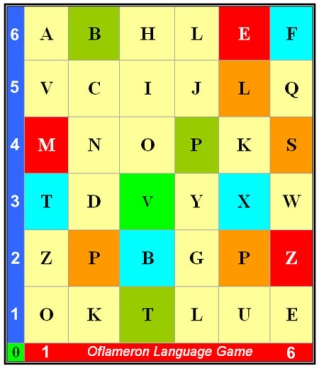 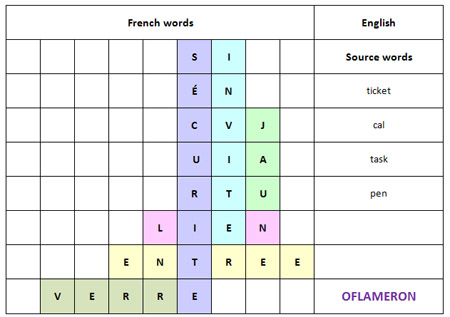 Usted es bienvenido - You are welcomeustedesbienvenido - remove spacesvendesbusteienido - rearrange the fragments of wordsTape for printingYou need to cut the tape into fragments, and to make a phrase “Usted es bienvenido”Entiende usted ? - Do you understand?entiendeusted - remove spacesteddeusentien - rearrange the fragments of wordsTape for printingYou need to cut the tape into fragments, and to make a phrase “Entiende usted”How to learn. Example 2You need to cut the tape into fragments, and to make a phrase “appeler un taxi”Sí, yo entiendo que - Yes, I understandsí,yoentiendoque - remove spacestiendoquesíyoen - rearrange the fragments of wordsTape for printingYou need to cut the tape into fragments, and to make a phrase “Sí, yo entiendo que”Lo siento - I am sorrylosiento - remove spacestosienlo - rearrange the fragments of wordsTape for printingYou need to cut the tape into fragments, and to make a phrase “Lo siento”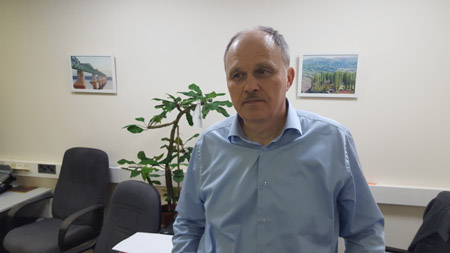 © by Valery V Shmeleff  http://www.shmeleff.com  http://www.oflameron.ru Blog  http://bretell.blogspot.com/ 